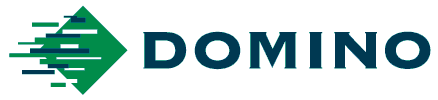 COMUNICADO DE PRENSA2 de Mayo de 2019Domino Printing Sciences designa a su nuevo CEOEl actual CEO de la compañía fabricante de tecnologías de codificación Domino Printing Sciences, Nigel Bond, de 61 años, ha pasado el testigo de la dirección tras su jubilación a finales de marzo de 2019 dejando atrás 22 años de éxitos, durante los cuales se encargó, entre otras cosas, de gestionar la venta de la empresa FTSE250 a Brother Industries en 2015. Robert Pulford, anterior gerente de la división de soluciones de impresión digital de Domino, ha sido designado por la empresa para asumir las funciones de CEO.Bajo la dirección de Bond, Domino ha obtenido numerosos galardones Queen’s Awards a la innovación y exportación, y aumentó el valor bursátil de la multinacional de 75 millones a 1000 millones de libras en el momento de la venta a Brother. Bond, que ha presidido más de 20 adquisiciones, también supervisó la integración de fabricantes de tecnologías como Sator Laser y Citronix, y de los antiguos socios de distribución Domino Suecia y Domino MarqueTDI en Portugal, en la compañía Como parte del acuerdo con Brother, también consiguió una inversión significativa en productos y servicios de impresión digital y de codificación y marcaje, con la que se apoyaron los objetivos de crecimiento a largo plazo y se ofrecía una mayor flexibilidad. «He disfrutado de más de 20 años memorables en Domino», señala Bond. «Tengo el orgullo de haber dirigido un equipo comprometido y con talento que ha impulsado la innovación y ha producido tecnologías vanguardistas y galardonadas».«Me complace que Robert ocupe el cargo de nuevo CEO de Domino. Durante su trayectoria Robert ha demostrado sobradamente ser un extraordinario líder, así como poseer un amplio historial de éxitos tanto dentro como fuera de Domino» afirma BondEn los 23 años en Domino, Pulford ha formado parte del equipo de dirección ejecutiva del Grupo Domino durante 14 años y ha dirigido la división de soluciones de impresión digital de la empresa los últimos seis años. Ha sido responsable de impulsar el crecimiento de los productos de impresión digital en los mercados de los envases, las etiquetas y la impresión directa, así como en otras aplicaciones industriales más amplias. Pulford, que se incorporó a la empresa en calidad de Director de Servicio Técnico y posteriormente se convirtió en Director General de la unidad de negocio del Reino Unido, ha desempeñado otras funciones en Domino entre las que se incluyen Director de Productos del Grupo, Director de Marketing del Grupo y Director General de las unidades de negocio europeas de Domino, además de haber dirigido el programa de desarrollo de nuevos productos para los productos i-Tech de Domino, y la integración de diversas adquisiciones.En relación con su nombramiento, Pulford declara: «Es para mí un honor asumir el cargo de CEO, y estoy muy ilusionado de poder continuar el legado de Nigel. Mi objetivo es apoyar al equipo en su conjunto para conseguir un crecimiento empresarial en todos los aspectos y mejorar todavía más la reputación de Domino como proveedor líder de equipos de codificación y marcaje y de impresión digital».FINPolítica de responsabilidadPara información específica sobre un producto, contacte con un asesor comercial de Domino. Este folleto no forma parte de ningún tipo de documento de términos y condiciones entre usted y Domino.Las imágenes y las fotografías no forman parte de ningún documento de términos y condiciones entre usted y Domino. Notas para los editores:Acerca de DominoDomino Printing Sciences, empresa fundada en 1978, cuenta con una excelente reputación a nivel mundial gracias a soluciones tecnológicas de codificación, marcaje e impresión. Como valor añadido, destacan especialmente sus servicios internacionales de postventa y atención al cliente. En la actualidad, Domino tiene una de las carteras más completas para soluciones de codificación integrales del embalaje primario, secundario y terciario, diseñadas específicamente para satisfacer los requisitos de productividad y cumplimiento de los fabricantes. Entre ellas se encuentran tecnologías innovadoras de inkjet, sistemas láser, impresión y aplicación de etiquetas e impresión por transferencia térmica, que se han utilizado para la aplicación de datos variables y de autenticación, códigos de barras y códigos de trazabilidad únicos en productos y envases, por numerosos sectores industriales, entre los que destacan la industria alimentaria y de las bebidas, el sector farmacéutico y el de productos industriales.  Domino cuenta a nivel mundial con 2800 empleados y vende a más de 120 países a través de una red global de 25 filiales y más de 200 distribuidores. Las fábricas de Domino se encuentran en Alemania, China, EE. UU., India, Reino Unido, Suecia y Suiza.El constante crecimiento de Domino se basa en un compromiso incomparable con el desarrollo de productos. Domino se complace de haber recibido seis galardones Queen’s Award, el último en abril de 2017, que premió a la empresa por su innovación. Cabe destacar que Domino también fue galardonada en la categoría de 'Excelencia operativa' en los premios The Manufacturer MX de 2018. Domino pasó a ser una división autónoma de Brother Industries Ltd. el pasado 11 de junio de 2015. Para obtener más información sobre Domino, visite www.domino-spain.com. Publicado en nombre de Domino por AD CommunicationsPara obtener más información, póngase en contacto con:Tom Platt                                    	Gerente de cuentas                         	Andrea McGintyAD Communications                    	Domino Printing SciencesTel.: +44 (0)1372 464470              	Tel.: +44 (0) 1954 782551tplatt@adcomms.co.uk                	andrea.McGinty@domino-uk.com	